Chadwick                                   Pays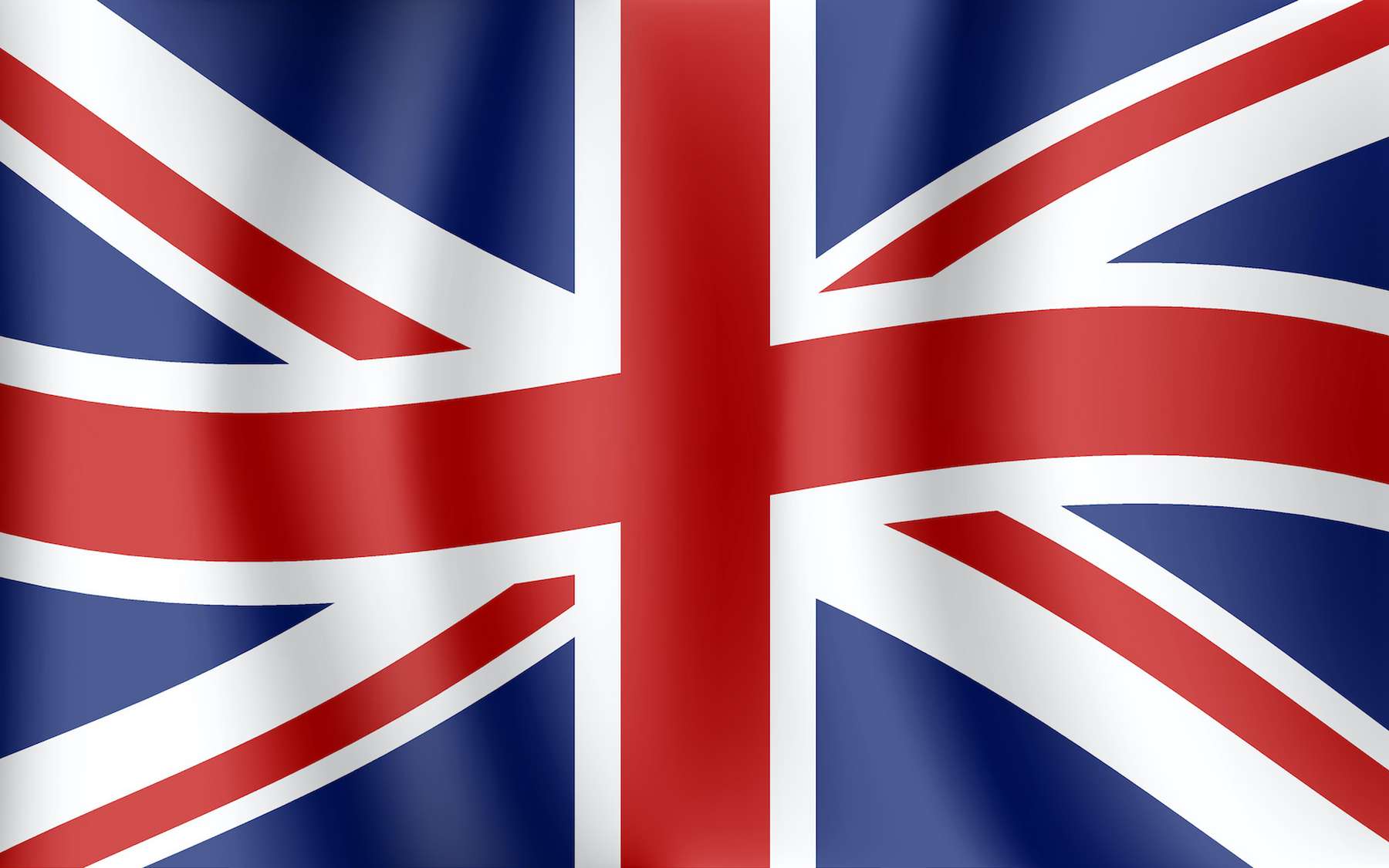 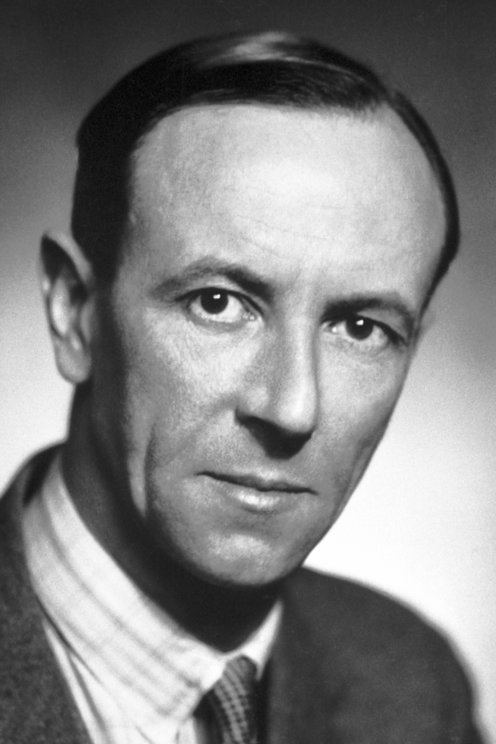                              Né : 20 Octobre 1891                                    Décès : 24 Juillet 1974Découverte :Neutron 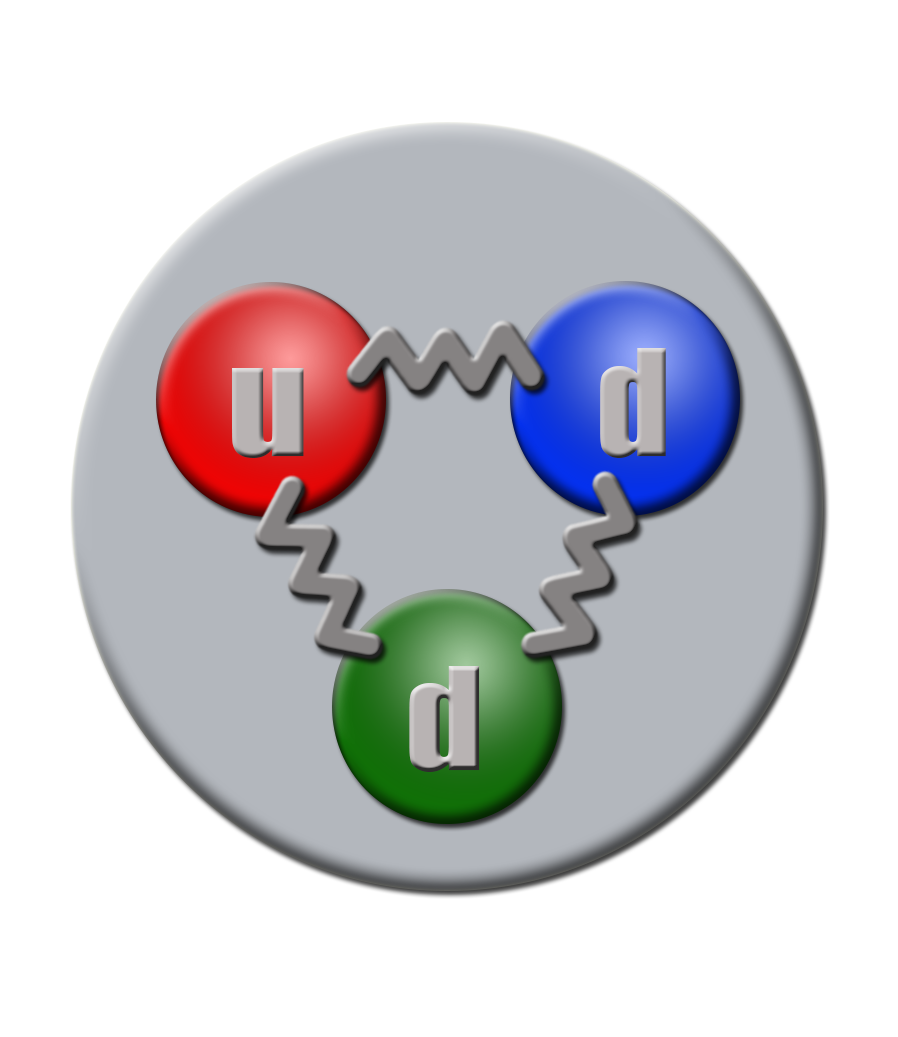 